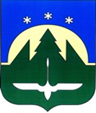 Городской округ Ханты-МансийскХанты-Мансийского автономного округа – ЮгрыДУМА ГОРОДА ХАНТЫ-МАНСИЙСКАРЕШЕНИЕ№ 54-VII РД		                                                         Принято									   28 января 2022 годаО внесении изменений в Решение Думы города Ханты-Мансийска от 26 октября 2018 года № 295-VI РД «О Положении
о денежном содержании лиц, замещающих муниципальные должности на постоянной основе в городе
Ханты-Мансийске»Рассмотрев проект изменений в Решение Думы города 
Ханты-Мансийска от 26 октября 2018 года № 295-VI РД «О Положении 
о денежном содержании лиц, замещающих муниципальные должности 
на постоянной основе в городе Ханты-Мансийске», руководствуясь частью 1 статьи 69 Устава города Ханты-Мансийска,Дума города Ханты-Мансийска РЕШИЛА:1. Внести в приложение к Решению Думы города Ханты-Мансийска 
от 26 октября 2018 года № 295-VI РД «О Положении о денежном содержании лиц, замещающих муниципальные должности на постоянной основе в городе Ханты-Мансийске» следующие изменения:1.1. пункт 1 изложить в следующей редакции:	«1. Положение о денежном содержании лиц, замещающих муниципальные должности на постоянной основе в городе Ханты-Мансийске (далее  –  Положение), в соответствии со статьей 2 Закона Ханты-Мансийского автономного округа  – Югры от 28 декабря 2007 года № 201-оз «О гарантиях осуществления полномочий депутата, члена выборного органа местного самоуправления в Ханты-Мансийском автономном округе – Югре», статьей 4.2 Закона Ханты-Мансийского автономного округа  –  Югры от 10.04.2012                № 38-оз «О регулировании отдельных вопросов организации и деятельности контрольно-счетных органов муниципальных образований Ханты-Мансийского автономного округа – Югры», Уставом города Ханты-Мансийска устанавливает размеры и условия оплаты труда лиц, замещающих муниципальные должности на постоянной основе в городе Ханты-Мансийске: Главы города Ханты-Мансийска, Председателя Думы города
Ханты-Мансийска, заместителя Председателя Думы города Ханты-Мансийска, председателя Счетной палаты города Ханты-Мансийска, заместителя председателя Счетной палаты города Ханты-Мансийска, аудитора Счетной палаты города Ханты-Мансийска (далее - лица, замещающие муниципальные должности).»;1.2. пункт 2 дополнить абзацами 5, 6, 7 следующего содержания:	«4) Председателю Счетной палаты города Ханты-Мансийска – 
13678 рублей;	5) заместителю председателя Счетной палаты города 
Ханты-Мансийска – 10259 рублей;	6) аудитору Счетной палаты города Ханты-Мансийска – 8891 рубль.»;	1.3. пункт 10 изложить в следующей редакции:	«10. В соответствии с Постановлением Правительства
Ханты-Мансийского автономного округа  –  Югры от 23 августа 2019 года 
№ 278-п «О нормативах формирования расходов на оплату труда депутатов, выборных должностных лиц местного самоуправления, осуществляющих свои полномочия на постоянной основе, муниципальных служащих                                   в Ханты-Мансийском автономном округе – Югре» нормативы формирования расходов на оплату труда лиц, замещающих муниципальные должности,                     не включают в себя расходы на выплаты, дополнительно поступивших целевых средств из федерального бюджета на поощрение муниципальных управленческих команд, а также предусмотренные законодательством Российской Федерации и связанные с окончанием срока выполнения полномочий либо досрочным прекращением полномочий лиц, замещающих муниципальные должности, пособия и компенсационные выплаты при увольнении в связи с ликвидацией, реорганизацией, иными организационно-штатными мероприятиями и другими основаниями, осуществляемыми                          в порядке и размерах, установленных законодательством Российской Федерации, автономного округа, муниципальными правовыми актами.».2. Настоящее Решение вступает в силу после его официального опубликования.Председатель                                                                 ГлаваДумы города Ханты-Мансийска                               города Ханты-Мансийска_______________К.Л. Пенчуков                                  ____________М.П. РяшинПодписано                                                                       Подписано28 января 2022 года                                                       28 января 2022 года